JONAVOS PRADINĖS MOKYKLOS SĖKMĖS 2021 M.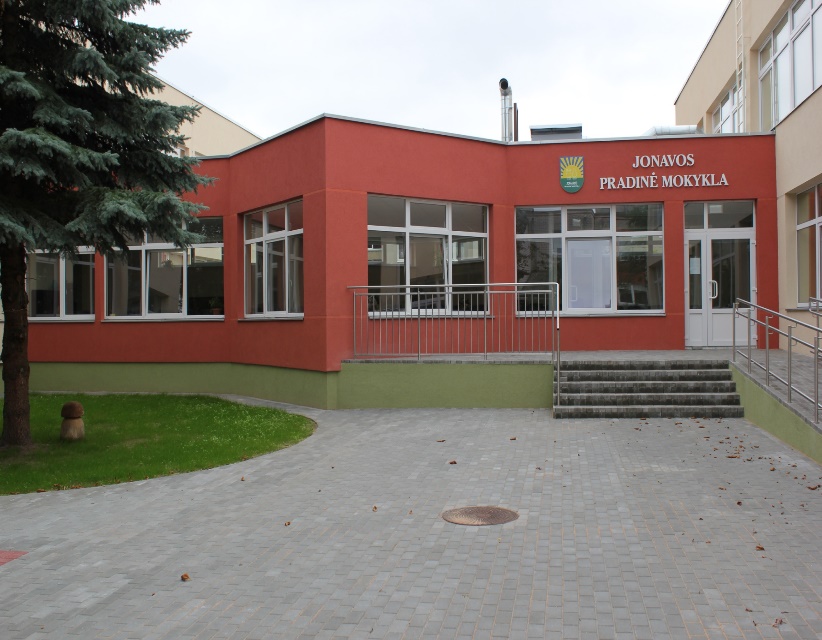 PRIEŠMOKYKLINIS UGDYMAS√ 2021 m. priešmokyklinio ugdymo grupės dalyvavimas rajono ir respublikos renginiuose:respublikinis ikimokyklinio ir priešmokyklinio amžiaus vaikų, jų tėvų, mokytojų kūrybinių darbų projektas “1 2 3 ... Graži mūsų Lietuva”; respublikinė paroda “Žemės meno fantazijos”;respublikinė ikimokyklinio ir priešmokyklinio amžiaus vaikų, jų tėvų, mokytojų kūrybinių darbų paroda „Verbelė – gyvybės rykštelė“;rajoninė priešmokyklinio amžiaus vaikų atradimų studija “Moksliukų akademija”;rajoninis projektas “Futboliuko turnyras”.PRADINIS UGDYMAS√ Aukšti akademinių dalykų pasiekimai: 2021 m. m. labai gerai ir gerai lietuvių kalbos mokėsi 73% mokinių, anglų kalbos - 77%, matematikos - 83%, pasaulio pažinimo - 80% mokinių.√ Nacionalinės švietimo agentūros organizuotų standartizuotų testų (lietuvių kalbos, matematikos, pasaulio pažinimo) rezultatų vidurkiai aukštesni už respublikos mokyklų rezultatų vidurkius.√ Kasmet mokiniai dalyvauja tarptautiniuose ir respublikiniuose konkursuose bei užima prizines vietas. Kasmetiniai dalykinių gebėjimų konkursai:edukaciniai konkursai “Olympis” (lietuvių kalba, anglų kalba, pasaulio pažinimas, informacinės technologijos);edukaciniai konkursai “Kings” lietuvių kalba, anglų kalba, pasaulio pažinimas, informacinės technologijos);vaikų kūrybinės iniciatyvos fondo konkursai: anglų kalbos Kengūra, lietuvių kalbos Kengūra, Gamtos Kengūra, Istorijos Kengūra;mūsų mokyklos organizuojamas respublikinis konkursas konkursai: “Rašau diktantą”, respublikinis konkursas “Žemės diena”, anglų kalbos  poezijos konkursas “„English verse“mokinių, edukaciniuose konkursuose laimėjusių prizines vietas, procentinė dalis: anglų kalba – 93%, lietuvių kalba - 94%, matematika – 85%, pasaulio pažinimas – 87%, IKT - 80%Jonavos rajono 3 klasių mokinių protų mūšis, I vietaJonavos rajono 4 klasių mokinių  matematikos olimpiada, III vietaJonavos rajono 2-4 klasių mokinių dailyraščio konkursas „Rudens raštai“, I vieta√  Anglų kalbos gebėjimų stiprinami vaikams patraukliose veiklose:respublikos konkurse "My pet";respublikos 3 (pradinių) klasių mokinių diktanto rašymo konkursas"Listen to write";respublikinio Haiku anglų k. rašymo ir fotografijos konkursas „Shaping peace with nature“;respublikos konkursas „Kalbų Kengūra“ ;respublikos vertimų konkursas „Tavo žvilgsnis“;respublikos 3-4 pradinių klasių mokinių laiško rašymo anglų kalba konkursas ,,A short story about my teacher“;tarptautinis integruotas anglų k. bei dailės ir technologijų kūrybinių darbų konkursas „Kuriu žiemužės pasaką“;tarptautinis eTwinning projektas „Christmas Photo Cards Exchange“
√ Muziką ir šokį dėsto dalyko specialistės. Muzikos ansamblis „Sidabriukai“ ir šokio būrelis „Spindulys“ aktyviai dalyvauja  ne tik mokyklos,  bet ir rajono bei respublikos konkursuose, šventėse, festivaliuose:respublikinis populiariosios dainos festivalis „Baltumo šventė;respublikinis vaikų ir jaunimo konkursas „Giesmių giesmelė“;respublikinis Vaikų pop muzikos ir dailės festivalis „Spalvų gama“;Vytauto Didžiojo universiteto „Atžalyno“ progimnazijos konkurso „Talentų šou“ Pasaulio lietuvių bendruomenė sukvietė vaikus dainuoti kartu  - “Vienybės  daina” ir kt.√ Klasių mokytojos inicijuoja mokinių dalyvavimą įvairiuose rajono, respublikos konkursuose, viktorinose, šventėse plėtojančiose vaikų meninius, sportinius, pažintinius, socialinius gebėjimus. Renginiai:tarptautinis projektas „Jausmų sumuštiniai“, III viet;arespublikinis pradinių klasių mokinių kūrybinių darbų konkursas "Širdelėje laisva Lietuva"( I vieta - 2 diplomai, II vieta - 5 diplomai, III vieta - 3 diplomai);respublikos dainų iliustracijų konkursas, skirtas Europos kalbų dienai paminėti, 1 mokinys – laureatas;respublikinis nuotolinis vaikų piešinių konkursas „Myliu savo augintinį“;respublikinė kūrybinių darbų paroda „Mano skaičius“;respublikinis projektas  „Olimpinis mėnuo 2021“, 23 padėkos;respublikinė akcijoja „Globalaus švietimo savaitė 2021“;respublikinė paroda "Iliustruoju eilėraštį";respublikinė viktorina ,,NEO mokykla“ 2021;respublikinis PUG ir 1-4 klasių mokinių virtualus poezijos projektas „Spalvotas eilėraštis“;respublikinis viešojo skaitymo konkursas „Jie nešė šviesą ant pečių“ skirtas kovo 16 – ajai Knygnešio dienai paminėti;respublikinis renginys „Turizmo festivalis“;rajoninė virtuali paroda „Mamos portretas“;respublikos kūrybinių darbų paroda „Mama – tu stebuklas“;tarptautinis kūrybinių darbų projektas „Keturi metų laikai“;respublikinėje bendrojo ir specialiojo ugdymo įstaigų mokinių, turinčių specialiųjų ugdymosi poreikių paroda „Mano skaičius“.            